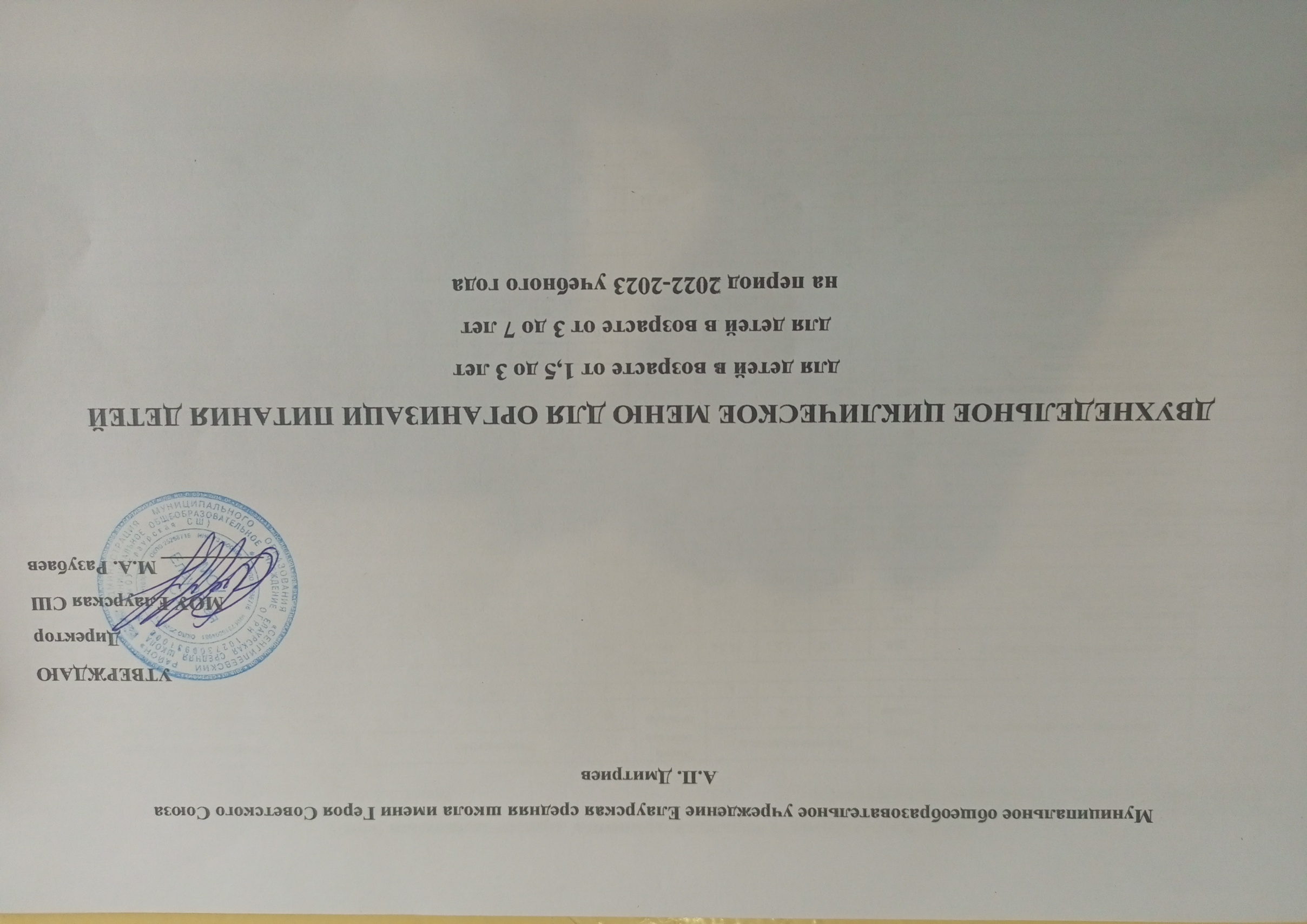 Примерное меню и пищевая ценностьРацион: Образовательные учреждения	понедельникПРИМЕЧАНИЕ: * замена на осенний период (сезонное	Неделя: 1приготовляемых блюдСезон: весенний - летнийВозраст: 3- 7 летПРИМЕЧАНИЕ: * замена на осенний период (сезонность)Примерное меню и пищевая ценность приготовляемых блюдРацион: Образовательные учреждения (лист 2)Неделя: 1вторникСезон:Возраст:весенний- летний3-7 летПРИМЕЧАНИЕ: * замена на осенний период (сезонность)Примерное меню и пищевая ценность приготовляемых блюд (лист 3)Рацион: Образовательные учрежденияНеделя: 1Приложение 2 к СанПиН 2.4.5.2409-08средаСезон:Возраст:весенний- летний3-7 летПРИМЕЧАНИЕ: * замена на осенний период (сезонность)Примерное меню и пищевая ценность приготовляемых блюдРацион: Образовательные учрежденияПриложение 2 к СанПиН 2.4.5.2409-08(лист 4)Неделя: 1четвергСезон:Возраст:весенний- летний3-7 летПРИМЕЧАНИЕ: * замена на осенний период (сезонность)Примерное меню и пищевая ценность приготовляемых блюдРацион: Образовательные учрежденияПриложение 2 к СанПиН 2.4.5.2409-08(лист 5)Неделя: 1пятницаСезон:Возраст:весенний- летний3-7 летПРИМЕЧАНИЕ: * замена на осенний период (сезонность)Примерное меню и пищевая ценность приготовляемых блюд Рацион: Образовательные учреждения(лист 7) Неделя: 2понедельникПриложение 2 к СанПиН 2.4.5.2409-08 весенний- летнийСезон:Возраст:3-7 летПРИМЕЧАНИЕ: * замена на осенний период (сезонность)Примерное меню и пищевая ценность приготовляемых блюд (лист 8)Рацион: Образовательные учрежденияНеделя: 2Приложение 2 к СанПиН 2.4.5.2409-08вторникСезон:Возраст:Весеннее- летний3-7 летПРИМЕЧАНИЕ: * замена на осенний период (сезонность)Примерное меню и пищевая ценность приготовляемых блюд (лист 9)Рацион: Образовательные учрежденияНеделя: 2Приложение 2 к СанПиН 2.4.5.2409-08средаСезон:Возраст:Весенний- летний3-7 летПРИМЕЧАНИЕ: * замена на осенний период (сезонность)Примерное меню и пищевая ценность приготовляемых блюдРацион: Образовательные учрежденияПриложение 2 к СанПиН 2.4.5.2409-08(лист 10)Неделя: 2четвергСезон:Возраст:Весенний- летний3-7 летПРИМЕЧАНИЕ: * замена на осенний период (сезонность)Примерное меню и пищевая ценность приготовляемых блюд (лист 11)Рацион: Образовательные учрежденияНеделя: 2Приложение 2 к СанПиН 2.4.5.2409-08пятницаСезон:Возраст:Весенний- летний3-7 лет№Прием пищи, наименование блюдаМассаПищевые вещества (г)Пищевые вещества (г)Пищевые вещества (г)ЭнергетическаяЭнергетическаяВитамины (мг)Витамины (мг)Витамины (мг)Витамины (мг)Витамины (мг)Минеральные вещества (мг)Минеральные вещества (мг)Минеральные вещества (мг)Минеральные вещества (мг)Минеральные вещества (мг)Минеральные вещества (мг)рец.Прием пищи, наименование блюдапорцииБЖУценность(ккал)ценность(ккал)B1В2CAECaPZNIMgFe1234567789101112131415161718                                                                                                                                                                                            Завтрак                                                                                                                                                                                            Завтрак                                                                                                                                                                                            Завтрак                                                                                                                                                                                            Завтрак                                                                                                                                                                                            Завтрак                                                                                                                                                                                            Завтрак                                                                                                                                                                                            Завтрак                                                                                                                                                                                            Завтрак                                                                                                                                                                                            Завтрак                                                                                                                                                                                            Завтрак                                                                                                                                                                                            Завтрак                                                                                                                                                                                            Завтрак                                                                                                                                                                                            Завтрак                                                                                                                                                                                            Завтрак                                                                                                                                                                                            Завтрак                                                                                                                                                                                            Завтрак                                                                                                                                                                                            Завтрак                                                                                                                                                                                            Завтрак                                                                                                                                                                                            ЗавтракСуп молочный вермишелевый с маслом2007,186,523,5423,54181,00,1070,251,13200202,000000,63Какао с молоком2004,083,5417,5817,58118,6001,5900152,2200021,340,48Бутерброд с маслом30/52,813,9716,9616,96114,6600000000000Итого завтракИтого завтрак43514,0714,0158,0858,08414,260,1070,252,72200354,2200021,341,11Второй завтракВторой завтракВторой завтракВторой завтракВторой завтракВторой завтракВторой завтракВторой завтракВторой завтракВторой завтракВторой завтракВторой завтракВторой завтракВторой завтракВторой завтракВторой завтракВторой завтракВторой завтракВторой завтракСок фруктовый1000,5010,110,142,40,0100,0200,17,07,0004,01,4Итого второй завтракИтого второй завтрак1000,5010,110,142,40,0100,0200,1     7,07,0004,01,4ОбедОбедОбедОбедОбедОбедОбедОбедОбедОбедОбедОбедОбедОбедОбедОбедОбедОбедОбедСалат из свежих овощей600,653,72,082,0844,230,030,0244,230011,2100000,44Суп гороховый на кур/ бульоне2009,838,8816,816,8169,340011,170045,8200035,484,55Котлеты мясные8012,3818,1510,7410,74258,0000,260032,3600041,842,1Соус  молочный300,8011,6572,9272,92727,840,080,030,1450027,600000,045Каша гречневая рассыпчатая с маслом1508,855,1537,8537,85212,150,07000,20,229,850,320050,820,1Компот из сухофруктов2000,660,0932,0132,01132,8000,730032,4800017,460,7Хлеб ржанно-пшеничный502,340,5419,9319,9396,00,060,0600013,0500000,9Хлеб пшеничный402,70,3320,0220,0293,860,030000,417,3427,770010,530,35Итого обед                                                                            810Итого обед                                                                            810Итого обед                                                                            81038,21138,497142,357142,3571034,220,270,1156,5350,20,63179,6678,0900156,139,185ПолдникПолдникПолдникПолдникПолдникПолдникПолдникПолдникПолдникПолдникПолдникПолдникПолдникПолдникПолдникПолдникПолдникПолдникПолдникОладьи  1209,758,2256,4956,49336,0000,5600102,7400001,62Сгущенное молоко  200,08010,5310,5342,44000,64006,04,944001,9360,05Чай с лимоном   2000,130,0215,215,262,0002,830014,20002,40,36   Итого полдник                                                                 340   Итого полдник                                                                 340   Итого полдник                                                                 3409,968,2482,2282,22440,44004,0300122,944,944004,3362,03    Итого в день                                                                    1690    Итого в день                                                                    1690    Итого в день                                                                    169062,74160,747292,757292,7571931,320,3870,3663,6220,20,73663,8290,03400185,80613,725Суточная нормаСуточная нормаСуточная норма546026126118000,91,050500090080000,120010% от суточной нормы% от суточной нормы% от суточной нормы№Прием пищи, наименование блюдаМассаПищевые вещества (г)Пищевые вещества (г)Пищевые вещества (г)ЭнергетическаяВитамины (мг)Витамины (мг)Витамины (мг)Витамины (мг)Витамины (мг)Минеральные вещества (мг)Минеральные вещества (мг)Минеральные вещества (мг)Минеральные вещества (мг)Минеральные вещества (мг)Минеральные вещества (мг)рец.Прием пищи, наименование блюдапорцииБЖУценность(ккал)B1В2CAECaPZNIMgFe123456789101112131415161718                                                                                                                                                         Завтрак                                                                                                                                                         Завтрак                                                                                                                                                         Завтрак                                                                                                                                                         Завтрак                                                                                                                                                         Завтрак                                                                                                                                                         Завтрак                                                                                                                                                         Завтрак                                                                                                                                                         Завтрак                                                                                                                                                         Завтрак                                                                                                                                                         Завтрак                                                                                                                                                         Завтрак                                                                                                                                                         Завтрак                                                                                                                                                         Завтрак                                                                                                                                                         Завтрак                                                                                                                                                         Завтрак                                                                                                                                                         Завтрак                                                                                                                                                         Завтрак                                                                                                                                                         ЗавтракКаша  молочная  пшеничная 2005,436,5333,38193,00,110,0400021,500002,32Кофейный напиток с молоком2003,172,6815,9100,6001,300125,7800014,00,13Бутерброд  с маслом и сыром30/5/155,88,314,83157,0000,1100139,20009,450,49Итого завтракИтого завтрак45014,417,5164,11450,60,110,041,4100286,4800023,452,94Второй завтракВторой завтракВторой завтракВторой завтракВторой завтракВторой завтракВторой завтракВторой завтракВторой завтракВторой завтракВторой завтракВторой завтракВторой завтракВторой завтракВторой завтракВторой завтракВторой завтракВторой завтракСок фруктовый1000,5010,142,40,0100,0200,17,07,0004,01,4Кондитерское изделие303,383,7735,79190,170,11000,609,837,230013,830,72Итого второй завтрак                                                     130Итого второй завтрак                                                     130Итого второй завтрак                                                     1303,883,7745,89232,570,1200,020,60,116,844,230017,832,12    Обед    Обед    Обед    Обед    Обед    Обед    Обед    Обед    Обед    Обед    Обед    Обед    Обед    Обед    Обед    Обед    Обед    ОбедСалат из капусты (консервированная) и зеленного горошка601,043,025,1251,730,02011,960031,5320,49009,680,41Суп картофельный с мясными фрикадельками200/408,896,5913,5159,8009,70033,3700036,691,61Плов с говядиной20016,021,3334,27436,8001,3303,0715,272,270026,80,8Компот из свежих фруктов / ягод2000023,392,9000007,30001,50Хлеб ржанно-пшеничный502,340,5419,9396,00,060,0600013,0500000,9Хлеб пшеничный402,70,3320,0293,860,030000,417,3427,770010,530,35Итого обед                                                                     790Итого обед                                                                     790Итого обед                                                                     79030,9731,81116,14931,090,110,0622,9903,48107,79120,530085,24,07                                                                                                                                                                                     Полдник                                                                                                                                                                                     Полдник                                                                                                                                                                                     Полдник                                                                                                                                                                                     Полдник                                                                                                                                                                                     Полдник                                                                                                                                                                                     Полдник                                                                                                                                                                                     Полдник                                                                                                                                                                                     Полдник                                                                                                                                                                                     Полдник                                                                                                                                                                                     Полдник                                                                                                                                                                                     Полдник                                                                                                                                                                                     Полдник                                                                                                                                                                                     Полдник                                                                                                                                                                                     Полдник                                                                                                                                                                                     Полдник                                                                                                                                                                                     Полдник                                                                                                                                                                                     Полдник                                                                                                                                                                                     ПолдникВатрушка с творогом8010,56,2633,3230,00,090,130,040058,000001,02Чай 2000,060,0211,144,44000,0300000000Итого полдник                                                                      280Итого полдник                                                                      280Итого полдник                                                                      28010,566,2844,4274,440,090,130,070058,000001,02Итого в день                                                                         1650Итого в день                                                                         1650Итого в день                                                                         165059,8159,37270,541888,70,430,2324,490,63,49469,07164,7600126,4810,15Суточная нормаСуточная нормаСуточная норма546026118000,91,050500090080000,120010% от суточной нормы% от суточной нормы% от суточной нормы110,898,95103,66104,9347,782348,980,12№Прием пищи, наименование блюдаМассаПищевые вещества (г)Пищевые вещества (г)Пищевые вещества (г)Пищевые вещества (г)ЭнергетическаяЭнергетическаяВитамины (мг)Витамины (мг)Витамины (мг)Витамины (мг)Витамины (мг)Витамины (мг)Минеральные вещества (мг)Минеральные вещества (мг)Минеральные вещества (мг)Минеральные вещества (мг)Минеральные вещества (мг)Минеральные вещества (мг)рец.Прием пищи, наименование блюдапорцииБЖЖУценность(ккал)ценность(ккал)B1В2CAAECaPZNIMgFe1234556778910111112131415161718                                                                                                                                                      Завтрак                                                                                                                                                      Завтрак                                                                                                                                                      Завтрак                                                                                                                                                      Завтрак                                                                                                                                                      Завтрак                                                                                                                                                      Завтрак                                                                                                                                                      Завтрак                                                                                                                                                      Завтрак                                                                                                                                                      Завтрак                                                                                                                                                      Завтрак                                                                                                                                                      Завтрак                                                                                                                                                      Завтрак                                                                                                                                                      Завтрак                                                                                                                                                      Завтрак                                                                                                                                                      Завтрак                                                                                                                                                      Завтрак                                                                                                                                                      Завтрак                                                                                                                                                      Завтрак                                                                                                                                                      Завтрак                                                                                                                                                      Завтрак                                                                                                                                                      ЗавтракПудинг творожный с повидлом130/2022,417,0751,4751,4751,47449,32000,65000281,1100043,671,45Чай с молоком2001,521,3515,915,915,981,0001,33000126,600015,40,41Бутерброд с маслом30/52,813,9716,9616,9616,96114,66000000000000                                                             Итого завтрак                   385                                                             Итого завтрак                   385                                                             Итого завтрак                   38526,7322,3985,3385,3385,33643,98001,98000407,7100059,071,87Второй завтракВторой завтракВторой завтракВторой завтракВторой завтракВторой завтракВторой завтракВторой завтракВторой завтракВторой завтракВторой завтракВторой завтракВторой завтракВторой завтракВторой завтракВторой завтракВторой завтракВторой завтракВторой завтракВторой завтракВторой завтракФрукт ( яблоко)1000,40,40,49,89,846,870010,010,00016,00009,02,2Итого второй завтракИтого второй завтрак1000,40,40,49,89,846,870010,010,00016,00009,02,2ОбедОбедОбедОбедОбедОбедОбедОбедОбедОбедОбедОбедОбедОбедОбедОбедОбедОбедОбедОбедОбедСалат из свежих овощей600,653,73,72,082,0844,230,030,0244,2344,230011,2100000,44Борщ на кур./ бульоне со сметаной2005,128,028,029,249,24136,830012,84512,8450049,09600021,6241,344Котлета рыбная809,733,693,6911,9611,96175,48000,50,50055,1100031,131,11Гороховое  пюре с маслом сливочным15013,85,585,5834,2634,26238,70,540,110,040,040054,7200004,2Компот из сухофруктов2000,660,090,0932,0132,01132,8000,730,730032,4800017,460,7Хлеб ржанно-пшеничный502,340,540,5419,9319,9396,00,060,06000013,0500000,9Хлеб пшеничный402,70,330,3320,0220,0293,860,0300000,417,3427,770010,530,35Итого обедИтого обед78035,021,9521,95129,5129,5917,90,660,19    58,346    58,34600,41223,00627,770080,7449,044ПолдникПолдникПолдникПолдникПолдникПолдникПолдникПолдникПолдникПолдникПолдникПолдникПолдникПолдникПолдникПолдникПолдникПолдникПолдникПолдникПолдникРагу овощное 2003,2417,3617,3618,2618,26242,00,10,111,0611,060051,400001,18Хлеб пшеничный301,790,230,2310,9610,9652,960,030,020000000000,57Чай 2000,060,020,0211,111,144,44000,030,0300000000Итого полдник                                                                     430Итого полдник                                                                     430Итого полдник                                                                     4305,0917,6117,6140,3240,32339,40,130,1211,0911,090051,400001,75Итого в день                                                                         1695Итого в день                                                                         1695Итого в день                                                                         169567,2262,3562,35264,95264,951948,150,790,3181,41681,41600,41698,11627,7700148,81414,864Суточная нормаСуточная нормаСуточная норма54606026126118000,91,0505050009008000020010% от суточной нормы% от суточной нормы% от суточной нормы№Прием пищи, наименование блюдаМассаПищевые вещества (г)Пищевые вещества (г)Пищевые вещества (г)Пищевые вещества (г)ЭнергетическаяВитамины (мг)Витамины (мг)Витамины (мг)Витамины (мг)Витамины (мг)Минеральные вещества (мг)Минеральные вещества (мг)Минеральные вещества (мг)Минеральные вещества (мг)Минеральные вещества (мг)Минеральные вещества (мг)рец.Прием пищи, наименование блюдапорцииБЖЖУценность(ккал)B1В2CAECaPZNIMgFe1234556789101112131415161718                                                                                                                                                                           Завтрак                                                                                                                                                                           Завтрак                                                                                                                                                                           Завтрак                                                                                                                                                                           Завтрак                                                                                                                                                                           Завтрак                                                                                                                                                                           Завтрак                                                                                                                                                                           Завтрак                                                                                                                                                                           Завтрак                                                                                                                                                                           Завтрак                                                                                                                                                                           Завтрак                                                                                                                                                                           Завтрак                                                                                                                                                                           Завтрак                                                                                                                                                                           Завтрак                                                                                                                                                                           Завтрак                                                                                                                                                                           Завтрак                                                                                                                                                                           Завтрак                                                                                                                                                                           Завтрак                                                                                                                                                                           Завтрак                                                                                                                                                                           ЗавтракКаша  молочная «Дружба»2004,594,94,926,32168,00,040,020007,800000,26Какао с молоком2004,083,543,5417,58118,6001,5900152,2200021,340,48Бутерброд  с маслом и сыром30/5/155,88,38,314,83157,0000,1100139,20009,450,49  Итого     завтрак  Итого     завтрак45014,4716,7416,7458,73443,60,040,021,700299,2200030,791,23Второй завтракВторой завтракВторой завтракВторой завтракВторой завтракВторой завтракВторой завтракВторой завтракВторой завтракВторой завтракВторой завтракВторой завтракВторой завтракВторой завтракВторой завтракВторой завтракВторой завтракВторой завтракВторой завтракСок фруктовый1000,50010,142,40,0100,0200,17,07,0004,01,4 или *Кисломолочный продукт* 1253,63,13,15,066,250,1000,8750,25150,0119,00017,50,1   Итого второй завтрак                                                100\125   Итого второй завтрак                                                100\125   Итого второй завтрак                                                100\1250,5/3,60/3,10/3,110,1/5,042,4/66,250,01/0,10/00,02/00/0,8750,1/0,257,0/150,07,0//1190/00/04/17,51,4/0,1ОбедОбедОбедОбедОбедОбедОбедОбедОбедОбедОбедОбедОбедОбедОбедОбедОбедОбедОбедСалат из свеклы с маслом растительным600,863,73,75,0156,340,010,025,70021,100000,8Рассольник  со сметаной на кур./бульоне2007,625,065,0610,93104,000,0870,0527,540023,400000,85Курица отварная порционная8018,0813,613,60194,6700000000000Макароны отварные  с маслом сливочным1505,63,73,735,9199,70,10001,29,441,7007,61,0Напиток лимонный2000,140,020,0218,4572,270,0060,0036,0006,3600000,14Хлеб ржано-пшеничный502,340,540,5419,9396,00,060,0600013,0500000,9Хлеб пшеничный402,70,330,3320,0293,860,030000,417,3427,770010,530,35     Итого обед                                                                     780     Итого обед                                                                     780     Итого обед                                                                     78037,3426,9526,95110,24816,840,2930,13519,2401,6180,6569,470018,134,04ПолдникПолдникПолдникПолдникПолдникПолдникПолдникПолдникПолдникПолдникПолдникПолдникПолдникПолдникПолдникПолдникПолдникПолдникПолдникОмлет натуральный14014,4223,82,242,24240,0000,280089,200018,742,6Хлеб пшеничный301,790,2310,9610,9652,960,020,015000000000,38Чай 2000,060,0211,111,144,44000,0300000000Итого полдник                                                                     370Итого полдник                                                                     370Итого полдник                                                                     37016,2724,0524,324,3337,40,020,0150,310089,200018,742,98Итого в день                                                                1700/1725Итого в день                                                                1700/1725Итого в день                                                                1700/172568,58/ 71,6867,74/ 70,84203,37/198,27203,37/198,271640,24/ 1664,090,363/ 0,4530,1721,27 21,250/0,8751,71/ 1,86476,07/ 619,0776,4/ 264,940/00/072,66/ 85,169,65/ 8,35Суточная нормаСуточная нормаСуточная норма546026126118000,91,050500090080000,120010% от суточной нормы% от суточной нормы% от суточной нормы№рец.Прием пищи, наименование блюдаМассапорцииПищевые вещества (г)Пищевые вещества (г)Пищевые вещества (г)Энергетическаяценность(ккал)Витамины (мг)Витамины (мг)Витамины (мг)Витамины (мг)Витамины (мг)Минеральные вещества (мг)Минеральные вещества (мг)Минеральные вещества (мг)Минеральные вещества (мг)Минеральные вещества (мг)Минеральные вещества (мг)№рец.Прием пищи, наименование блюдаМассапорцииБЖУЭнергетическаяценность(ккал)B1В2CAECaPZNIMgFe123456789101112131415161718                                                                                                                                                                   Завтрак                                                                                                                                                                   Завтрак                                                                                                                                                                   Завтрак                                                                                                                                                                   Завтрак                                                                                                                                                                   Завтрак                                                                                                                                                                   Завтрак                                                                                                                                                                   Завтрак                                                                                                                                                                   Завтрак                                                                                                                                                                   Завтрак                                                                                                                                                                   Завтрак                                                                                                                                                                   Завтрак                                                                                                                                                                   Завтрак                                                                                                                                                                   Завтрак                                                                                                                                                                   Завтрак                                                                                                                                                                   Завтрак                                                                                                                                                                   Завтрак                                                                                                                                                                   Завтрак                                                                                                                                                                   ЗавтракКаша молочная рисовая2005,110,7233,42251,0001,1700130,0900030,120,47Кофейный напиток с молоком2003,172,6815,9100,6001,300125,7800014,00,13Бутерброд с маслом30/52,813,9716,96114,6600000000000Итого завтракИтого завтрак43511,0817,3766,28466,26002,4700255,8700044,10,6Второй завтракВторой завтракВторой завтракВторой завтракВторой завтракВторой завтракВторой завтракВторой завтракВторой завтракВторой завтракВторой завтракВторой завтракВторой завтракВторой завтракВторой завтракВторой завтракВторой завтракВторой завтракФрукт ( яблоко)1000,40,49,846,870010,00016,00009,02,2Итого второй завтрак                                                       100Итого второй завтрак                                                       100Итого второй завтрак                                                       1000,40,49,846,870010,00016,00009,02,2ОбедОбедОбедОбедОбедОбедОбедОбедОбедОбедОбедОбедОбедОбедОбедОбедОбедОбедОгурец свежий (нарезка)600,4563,6541,42840,38005,70013,110007,980,342Суп картофельный с вермишелью на м/к бульоне2008,759,8119,59201,62009,780028,6200031,361,26Голубцы ленивые с мясом23016,7710,7424,06260,060023,790071,2500052,371,94Компот из апельсинов2000,450,0133,49138,60,0160,01412,90023,5200000,24Хлеб ржано-пшеничный502,340,5419,9396,00,060,0600013,0500000,9Хлеб пшеничный402,70,3320,0293,860,030000,417,3427,770010,530,35Итого обед                                                                           780Итого обед                                                                           780Итого обед                                                                           78031,46625,084118,518830,520,1060,07452,1700,41156,8927,7700102,245,032ПолдникПолдникПолдникПолдникПолдникПолдникПолдникПолдникПолдникПолдникПолдникПолдникПолдникПолдникПолдникПолдникПолдникПолдникБулочка домашняя805,8210,0143,13286,00,090,0400021,900001,04Кисель из концентрата плодового или ягодного2001,36029,02116,190,0020,0030,4008,400000,14Итого полдник                                                                    280Итого полдник                                                                    280Итого полдник                                                                    2807,1810,0172,15402,190,0920,0430,40030,300001,18Итого в день                                                                      1595Итого в день                                                                      1595Итого в день                                                                      159550,12652,864266,7481745,840,1980,11765,0400,41459,0627,7700155,349,012суточная нормасуточная нормасуточная норма546026118000,91,050500090080000,120010% от суточной нормы% от суточной нормы% от суточной нормы№рец.Прием пищи, наименование блюдаМассапорцииПищевые вещества (г)Пищевые вещества (г)Пищевые вещества (г)Энергетическаяценность(ккал)Витамины (мг)Витамины (мг)Витамины (мг)Витамины (мг)Витамины (мг)Витамины (мг)Минеральные вещества (мг)Минеральные вещества (мг)Минеральные вещества (мг)Минеральные вещества (мг)Минеральные вещества (мг)Минеральные вещества (мг)№рец.Прием пищи, наименование блюдаМассапорцииБЖУЭнергетическаяценность(ккал)B1В2CCAECaPZNIMgFe12345678910101112131415161718                                                                                                                                                                     Завтрак                                                                                                                                                                     Завтрак                                                                                                                                                                     Завтрак                                                                                                                                                                     Завтрак                                                                                                                                                                     Завтрак                                                                                                                                                                     Завтрак                                                                                                                                                                     Завтрак                                                                                                                                                                     Завтрак                                                                                                                                                                     Завтрак                                                                                                                                                                     Завтрак                                                                                                                                                                     Завтрак                                                                                                                                                                     Завтрак                                                                                                                                                                     Завтрак                                                                                                                                                                     Завтрак                                                                                                                                                                     Завтрак                                                                                                                                                                     Завтрак                                                                                                                                                                     Завтрак                                                                                                                                                                     Завтрак                                                                                                                                                                     ЗавтракКаша молочная манная2006,1110,7232,38251,0001,171,1700133,7700020,30,47Чай с молоком2001,521,3515,981,0001,331,3300126,600015,40,41Бутерброд с маслом и сыром30\5\155,88,314,83157,0000,110,1100169,20009,450,49Итого завтрак                                                                    450Итого завтрак                                                                    450Итого завтрак                                                                    45013,4320,3763,11489,0002,612,6100399,5700045,151,37                                                                                                                                                     Второй завтрак                                                                                                                                                     Второй завтрак                                                                                                                                                     Второй завтрак                                                                                                                                                     Второй завтрак                                                                                                                                                     Второй завтрак                                                                                                                                                     Второй завтрак                                                                                                                                                     Второй завтрак                                                                                                                                                     Второй завтрак                                                                                                                                                     Второй завтрак                                                                                                                                                     Второй завтрак                                                                                                                                                     Второй завтрак                                                                                                                                                     Второй завтрак                                                                                                                                                     Второй завтрак                                                                                                                                                     Второй завтрак                                                                                                                                                     Второй завтрак                                                                                                                                                     Второй завтрак                                                                                                                                                     Второй завтрак                                                                                                                                                     Второй завтрак                                                                                                                                                     Второй завтракСок фруктовый1000,5010,142,40,0100,020,0200,17,07,0004,01,4Кондитерское изделие303,383,7735,79190,170,110000,609,837,230013,830,72Итого второй завтракИтого второй завтрак1303,883,7745,89232,570,1200,020,020,60,116,844,230017,832,12                                                                                                                                                               Обед                                                                                                                                                               Обед                                                                                                                                                               Обед                                                                                                                                                               Обед                                                                                                                                                               Обед                                                                                                                                                               Обед                                                                                                                                                               Обед                                                                                                                                                               Обед                                                                                                                                                               Обед                                                                                                                                                               Обед                                                                                                                                                               Обед                                                                                                                                                               Обед                                                                                                                                                               Обед                                                                                                                                                               Обед                                                                                                                                                               Обед                                                                                                                                                               Обед                                                                                                                                                               Обед                                                                                                                                                               Обед                                                                                                                                                               ОбедСалат из свежих овощей600,653,72,0844,230,030,020,0244,230011,2100000,44Суп рыбный из консервов2006,886,72811,464137,80007,2880036,2400037,881,016Каша гречневая рассыпчатая с маслом 1508,855,1537,85212,150,0700000,229,850,320050,820,1 Гуляш из говядины 10014,5516,792,89221,00000,920021,8100022,033,06Компот из свежих фруктов / ягод2000023,392,90000007,30001,50Хлеб ржанно-пшеничный502,340,5419,9396,00,060,060,0600013,0500000,9Хлеб пшеничный402,70,3320,0293,860,0300000,417,3427,770010,530,35Итого обед                                                                            800Итого обед                                                                            800Итого обед                                                                            80035,9733,238117,534897,940,190,080,0852,43800,63106,7578,0900122,765,866ПолдникПолдникПолдникПолдникПолдникПолдникПолдникПолдникПолдникПолдникПолдникПолдникПолдникПолдникПолдникПолдникПолдникПолдникПолдникМакароны с сыром1601,791,645,0842,240000,0200000000Напиток из яблок и лимона2000,20,1550,5177,90,0060,010,017,35008,7200007,79Итого полдник                                                                            360Итого полдник                                                                            360Итого полдник                                                                            3601,991,7955,59120,140,0060,10,17,37008,7200007,79Итого в день                                                                                 1740Итого в день                                                                                 1740Итого в день                                                                                 174055,2759,168282,1241739,650,3160,180,1862,4380,60,73531,84122,3200185,7417,146суточная нормасуточная нормасуточная норма546026118000,91,01,050500090080000,120010% от суточной нормы% от суточной нормы% от суточной нормы№Прием пищи, наименование блюдаМассаПищевые вещества (г)Пищевые вещества (г)Пищевые вещества (г)Пищевые вещества (г)ЭнергетическаяВитамины (мг)Витамины (мг)Витамины (мг)Витамины (мг)Витамины (мг)Минеральные вещества (мг)Минеральные вещества (мг)Минеральные вещества (мг)Минеральные вещества (мг)Минеральные вещества (мг)Минеральные вещества (мг)рец.Прием пищи, наименование блюдапорцииБЖЖУценность(ккал)B1В2CAECaPZNIMgFe1234556789101112131415161718                                                                                                                                                                            Завтрак                                                                                                                                                                            Завтрак                                                                                                                                                                            Завтрак                                                                                                                                                                            Завтрак                                                                                                                                                                            Завтрак                                                                                                                                                                            Завтрак                                                                                                                                                                            Завтрак                                                                                                                                                                            Завтрак                                                                                                                                                                            Завтрак                                                                                                                                                                            Завтрак                                                                                                                                                                            Завтрак                                                                                                                                                                            Завтрак                                                                                                                                                                            Завтрак                                                                                                                                                                            Завтрак                                                                                                                                                                            Завтрак                                                                                                                                                                            Завтрак                                                                                                                                                                            Завтрак                                                                                                                                                                            Завтрак                                                                                                                                                                            ЗавтракКаша ячневая молочная2007,3110,9810,9839,2286,0001,1700162,2600036,510,94Какао с молоком2004,083,543,5417,58118,6001,5900152,2200021,340,48Бутерброд с маслом и сыром30\5\155,88,38,314,83157,0000,1100169,20009,450,49Итого завтракИтого завтрак45017,1922,8222,8271,61561,6002,8700453,6800067,31,91Второй завтракВторой завтракВторой завтракВторой завтракВторой завтракВторой завтракВторой завтракВторой завтракВторой завтракВторой завтракВторой завтракВторой завтракВторой завтракВторой завтракВторой завтракВторой завтракВторой завтракВторой завтракВторой завтракФрукт (яблоко)1000,40,40,49,846,870010,00016,00009,02,2Итого второй завтрак                                                          100Итого второй завтрак                                                          100Итого второй завтрак                                                          1000,40,40,49,846,870010,00016,00009,02,2ОбедОбедОбедОбедОбедОбедОбедОбедОбедОбедОбедОбедОбедОбедОбедОбедОбедОбедОбедОгурец свежий (нарезка)600,4563,6543,6541,42840,38005,70013,110007,980,342Огурец консервированный (нарезка)600,513,063,061,5635,88003,3300000000Суп картофельный   на м/к бульоне с крупой (рисовая)2004,6566,8246,8245,08101,872007,930030,97600011,3440,568Рыба тушеная с овощами1009,754,954,953,8105,00018,690043,7400028,771,08Картофельное пюре1503,269,629,6218,89181,50018,690043,7400028,771,08Компот из сухофруктов2000,660,090,0932,01132,8000,730032,4800017,460,7Хлеб ржано-пшеничный502,340,540,5419,9396,00,060,0600013,0500000,9Хлеб пшеничный402,70,330,3320,0293,860,030000,417,3427,770010,530,35Итого обед                                                                          800Итого обед                                                                          800Итого обед                                                                          80023,82226,00826,008101,158751,4120,090,0636,7800,4179,76627,7700124,5844,79ПолдникПолдникПолдникПолдникПолдникПолдникПолдникПолдникПолдникПолдникПолдникПолдникПолдникПолдникПолдникПолдникПолдникПолдникПолдникПирожок с капустой и яйцом806,028,368,3627,7213,00,080,080,120016,6100000,78Сок фруктовый2001,00020,284,80,0204,000,214,014,0008,02,8Итого полдник                                                                     280Итого полдник                                                                     280Итого полдник                                                                     2807,028,368,3647,9297,80,10,084,1200,230,6114,0008,03,58Итого в день                                                                       1630Итого в день                                                                       1630Итого в день                                                                       163048,43257,58857,588230,4681657,6820,160,1453,7700,61680,05641,7700208,88412,48суточная нормасуточная нормасуточная норма54606026118000,91,050500090080000,120010% от суточной нормы% от суточной нормы% от суточной нормы№Прием пищи, наименование блюдаМассаПищевые вещества (г)Пищевые вещества (г)Пищевые вещества (г)ЭнергетическаяЭнергетическаяВитамины (мг)Витамины (мг)Витамины (мг)Витамины (мг)Витамины (мг)Минеральные вещества (мг)Минеральные вещества (мг)Минеральные вещества (мг)Минеральные вещества (мг)Минеральные вещества (мг)Минеральные вещества (мг)рец.Прием пищи, наименование блюдапорцииБЖУценность(ккал)ценность(ккал)B1В2CAECaPZNIMgFe1234567789101112131415161718                                                                                                                                                                  Завтрак                                                                                                                                                                  Завтрак                                                                                                                                                                  Завтрак                                                                                                                                                                  Завтрак                                                                                                                                                                  Завтрак                                                                                                                                                                  Завтрак                                                                                                                                                                  Завтрак                                                                                                                                                                  Завтрак                                                                                                                                                                  Завтрак                                                                                                                                                                  Завтрак                                                                                                                                                                  Завтрак                                                                                                                                                                  Завтрак                                                                                                                                                                  Завтрак                                                                                                                                                                  Завтрак                                                                                                                                                                  Завтрак                                                                                                                                                                  Завтрак                                                                                                                                                                  Завтрак                                                                                                                                                                  Завтрак                                                                                                                                                                  ЗавтракКаша молочная геркулесовая2007,8212,8334,27285,0285,0001,1700152,7600060,661,71Кофейный напиток с молоком2003,172,6815,9100,6100,6001,300125,7800014,00,13Бутерброд с маслом30/52,813,9716,96114,66114,6600000000000Итого завтрак                                                                     435Итого завтрак                                                                     435Итого завтрак                                                                     43513,819,4867,13500,26500,26002,4700278,5400074,661,84Второй завтракВторой завтракВторой завтракВторой завтракВторой завтракВторой завтракВторой завтракВторой завтракВторой завтракВторой завтракВторой завтракВторой завтракВторой завтракВторой завтракВторой завтракВторой завтракВторой завтракВторой завтракВторой завтракСок фруктовый1000,5010,142,442,40,0100,0200,17,07,0004,01,4 или *Кисломолочный продукт* 1253,63,15,066,2566,250,1000,8750,25150,0119,00017,50,1Итого второй завтракИтого второй завтрак100/1250,5/3,60/3,110,1/5,042,4/66,2542,4/66,250,01/0,10/00,02/00/0,8750,1/0,257,0/150,07,0/ 119,00/00/07,0/17,51,4/0,1ОбедОбедОбедОбедОбедОбедОбедОбедОбедОбедОбедОбедОбедОбедОбедОбедОбедОбедОбедСалат из свеклы с маслом растительным600,863,75,0156,3456,340,010,025,70021,100000,8Суп картофельный с клецками2002,713,5817,99110,52110,520,090,1112,320020,4400000Суфле из отварного мяса кур8013,1713,872,45186,67186,67000,030040,1300012,130,96Соус молочный300,8011,6572,92727,8427,840,080,030,1460027,600000,,045Макароны отварные с маслом сливочным1505,63,735,9199,7199,70,10001,29,441,7007,61,0Компот из свежих фруктов / ягод2000023,392,992,9000007,30001,50Хлеб ржано-пшеничный502,340,5419,9396,096,00,060,0600013,0500000,9Хлеб пшеничный402,70,3320,0293,8693,860,030000,417,3427,770010,530,35Итого обедИтого обед81028,18127,377127,527863,83863,830,370,2218,19601,61146,3629,470031,764,055ПолдникПолдникПолдникПолдникПолдникПолдникПолдникПолдникПолдникПолдникПолдникПолдникПолдникПолдникПолдникПолдникПолдникПолдникПолдникЗапеканка творожная со сгущенным молоком120/2021,0514,4620,5820,58296,4000,28000      00000Чай с лимоном   2000,130,0215,215,262,0002,830014,20002,40,36Итого полдник                                                                     340Итого полдник                                                                     340Итого полдник                                                                     34021,1814,4835,7835,78358,4003,470014,20002,40,36Итого в день                                                                  1685/1710Итого в день                                                                  1685/1710Итого в день                                                                  1685/171067,361/ 70,46161,337 /64,437240,537/235,437240,537/235,4371764,89/ 1788,740,38/0,470,22 /0,2223,796 23,7760/0,9351,71/ 1,86446,1 /589,136,47/ 148,470/00/0112,82 /123,327,655 /6,355суточная нормасуточная нормасуточная норма546026126118000,91,050500090080000,120010% от суточной нормы% от суточной нормы% от суточной нормы№рец.Прием пищи, наименование блюдаМассапорцииПищевые вещества (г)Пищевые вещества (г)Пищевые вещества (г)Энергетическаяценность(ккал)Витамины (мг)Витамины (мг)Витамины (мг)Витамины (мг)Витамины (мг)Минеральные вещества (мг)Минеральные вещества (мг)Минеральные вещества (мг)Минеральные вещества (мг)Минеральные вещества (мг)Минеральные вещества (мг)№рец.Прием пищи, наименование блюдаМассапорцииБЖУЭнергетическаяценность(ккал)B1В2CAECaPZNIMgFe123456789101112131415161718                                                                                                                                                    Завтрак                                                                                                                                                    Завтрак                                                                                                                                                    Завтрак                                                                                                                                                    Завтрак                                                                                                                                                    Завтрак                                                                                                                                                    Завтрак                                                                                                                                                    Завтрак                                                                                                                                                    Завтрак                                                                                                                                                    Завтрак                                                                                                                                                    Завтрак                                                                                                                                                    Завтрак                                                                                                                                                    Завтрак                                                                                                                                                    Завтрак                                                                                                                                                    Завтрак                                                                                                                                                    Завтрак                                                                                                                                                    Завтрак                                                                                                                                                    Завтрак                                                                                                                                                    ЗавтракОмлет натуральный14014,4223,82,24240,0000,280089,200018,742,6Чай с молоком2001,521,3515,981,0001,3300126,600015,40,41Бутерброд с повидлом30/202,493,9313,86155,69000,0900000000Итого завтракИтого завтрак39018,4329,0832,0476,69001,700215,800034,143,01Второй завтракВторой завтракВторой завтракВторой завтракВторой завтракВторой завтракВторой завтракВторой завтракВторой завтракВторой завтракВторой завтракВторой завтракВторой завтракВторой завтракВторой завтракВторой завтракВторой завтракВторой завтракФрукт (яблоко)1000,40,49,846,870010,00016,00009,02,2Итого второй завтрак                                                      100Итого второй завтрак                                                      100Итого второй завтрак                                                      1000,40,49,846,870010,00016,00009,02,2ОбедОбедОбедОбедОбедОбедОбедОбедОбедОбедОбедОбедОбедОбедОбедОбедОбедОбедСалат из свежих овощей600,653,72,0844,230,030,0244,230011,2100000,44Щи со сметаной2006,3710,068,26157,040021,160060,8900023,01,28Котлеты мясные8012,3818,1510,74258,0000,260032,3600041,842,1Рис отварной рассыпчатый с маслом1503,655,3736,68209,7000002,400019,00,53Компот из свежих фруктов / ягод2000023,392,9000007,30001,50Хлеб ржано-пшеничный502,340,5419,9396,00,060,0600013,0500000,9Хлеб пшеничный402,70,3320,0293,860,030000,417,3427,770010,530,35Итого обед                                                                        Итого обед                                                                        78028,0938,15121,01951,730,120,0865,6500,41134,5527,770095,845,6ПолдникПолдникПолдникПолдникПолдникПолдникПолдникПолдникПолдникПолдникПолдникПолдникПолдникПолдникПолдникПолдникПолдникПолдникВареники с картофелем и сливочным маслом1003,5440,91428,63129,7510,1150,08311,40016,4300001,0Чай 2000,060,0211,144,44000,0300000000Итого за Полдник                                                             300Итого за Полдник                                                             300Итого за Полдник                                                             3003,6040,93439,73174,1910,1150,08311,430016,4300001,0Итого в деньИтого в деньИтого в день50,52468,564202,541649,4810,2350,16388,7800,41382,7827,7700138,9811,81суточная нормасуточная нормасуточная норма546026118000,91,050500090080000,120010% от суточной нормы% от суточной нормы% от суточной нормы№Прием пищи, наименование блюдаМассаПищевые вещества (г)Пищевые вещества (г)Пищевые вещества (г)ЭнергетическаяВитамины (мг)Витамины (мг)Витамины (мг)Витамины (мг)Витамины (мг)Минеральные вещества (мг)Минеральные вещества (мг)Минеральные вещества (мг)Минеральные вещества (мг)Минеральные вещества (мг)Минеральные вещества (мг)рец.Прием пищи, наименование блюдапорцииБЖУценность(ккал)B1В2CAECaPZNIMgFe123456789101112131415161718                                                                                                                                                                Завтрак                                                                                                                                                                Завтрак                                                                                                                                                                Завтрак                                                                                                                                                                Завтрак                                                                                                                                                                Завтрак                                                                                                                                                                Завтрак                                                                                                                                                                Завтрак                                                                                                                                                                Завтрак                                                                                                                                                                Завтрак                                                                                                                                                                Завтрак                                                                                                                                                                Завтрак                                                                                                                                                                Завтрак                                                                                                                                                                Завтрак                                                                                                                                                                Завтрак                                                                                                                                                                Завтрак                                                                                                                                                                Завтрак                                                                                                                                                                Завтрак                                                                                                                                                                ЗавтракКаша молочная пшенная2007,5111,7237,05285,0001,1700138,100047,61,23Бутерброд с  маслом и сыром30\5\155,88,314,83157,0000,1100169,20009,450,49Кофейный напиток с молоком2003,172,6815,9100,6001,300125,7800014,00,13Итого завтракИтого завтрак45016,4822,767,78542,6002,5800403,0800071,051,85Второй завтракВторой завтракВторой завтракВторой завтракВторой завтракВторой завтракВторой завтракВторой завтракВторой завтракВторой завтракВторой завтракВторой завтракВторой завтракВторой завтракВторой завтракВторой завтракВторой завтракВторой завтракСок фруктовый1000,5010,142,40,0100,0200,17,07,0004,01,4Фрукт (яблоко)1000,40,49,846,870010,00016,00009,02,2Итого второй завтракИтого второй завтрак100/1000,5/        0,40      /0,410,1/ 9,842,4/     46,870,1/    00/       00,02 /10,00/          00,1/        07,0/  16,07,0  / 00/               00/                     04,0/    9,01,4/           2,2ОбедОбедОбедОбедОбедОбедОбедОбедОбедОбедОбедОбедОбедОбедОбедОбедОбедОбедСалат из свежей капусты с яблоком600,62,95,250,4005,20,21,419,114,5007,70,4Салат из квашенной капусты601,043,025,1251,730,02011,960031,5320,49009,680,41Лапша домашняя на м/к бульоне2001,774,059,53881,80,040,010,40015,7600000,47Жаркое с мясом23021,2923,1821,79387,7008,880040,100055,835,07Компот из апельсинов2000,450,0133,49138,60,0160,01412,90023,5200000,24Хлеб ржано-пшеничный502,340,5419,9396,00,060,0600013,0500000,9Хлеб пшеничный402,70,3320,0293,860,030000,417,3427,770010,530,35Итого обе                                                                                    840Итого обе                                                                                    840Итого обе                                                                                    84029,14/ 28,734,62/ 31,699,698/ 99,778803,99 /802,660,15 /0,150,07 /0,0721,24 /14,480/               0,20,41/ 1,81115,08/102,6548,26/42,270/00/077,54/75,567,19/ 7,19ПолдникПолдникПолдникПолдникПолдникПолдникПолдникПолдникПолдникПолдникПолдникПолдникПолдникПолдникПолдникПолдникПолдникПолдникПлюшка803,3763,8426,656155,20,0480,0480,0160013,1200000,592Кисель из концентрата плодового или ягодного2001,36029,02116,190,0020,0030,4008,400000,14Итого за Полдник                                                                       280Итого за Полдник                                                                       280Итого за Полдник                                                                       2803,4363,8637,756199,640,0480,0480,190013,1200000,592Итого в день                                                                              1670Итого в день                                                                              1670Итого в день                                                                              167049,556/ 49,01661,18/58,16215,334/215,1141588,63/  1591,770,208/0,2080,118/0,11824,03/27,250,2/         0,20,51/ 1,81538,28/534,8355,26 /42,270/               00/                     0152,59/ 155,6111,032/11,832суточная нормасуточная нормасуточная норма546026118000,91,050500090080000,120010% от суточной нормы% от суточной нормы% от суточной нормы